Заявление о приеме на обучение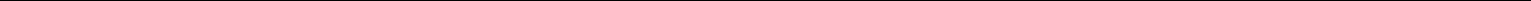 МБОУ ДО ГО Заречный "ЦДТ"От ____________________________________________ЗАЯВЛЕНИЕ О ЗАЧИСЛЕНИИПрошу оказать образовательную услугу по реализации дополнительной общеобразовательной программы _____________________________________, начиная с модуля: _______ год обучения (далее – Программа) Обучающемуся, сведения о котором указаны нижеСведения о родителе (законном представителе):Сведения об Обучающемся:дополнительной общеобразовательной программой, уставом, лицензией на осуществление образовательной деятельности, другими документами, регламентирующими организацию и осуществление образовательной деятельности МБОУ ДО ГО Заречный "ЦДТ", с правами и обязанностями обучающихся ознакомлен.___________________/______________________ /подпись	расшифровкаЗаявление о приеме на обучениеСОГЛАСИЕ НА ОБРАБОТКУ ПЕРСОНАЛЬНЫХ ДАННЫХЯ, __________________________________________________________________________ , проживающий по адресу _____________________________________________________________________________________________________ паспорт __________ №_________________ , выданный «______» ______________ 20____г. ___________________________________________________________ , являясь родителем (законным представителем) ________________________________________ проживающего по адресу _________________________________________________________________________________ , в соответствии с требованием статьи 9 Федерального закона от 27.07.2006 г. №152-ФЗ «О персональных данных» даю свое согласие на обработку персональных данных, а именно:фамилия, имя, отчество;сведения о паспорте (серия, номер, дата и место получения);место жительства;номер телефона;фамилия, имя, отчество ребёнка;дата рождения ребёнка;место жительства ребенка;номер телефона ребёнка;сведения о записи на программы дополнительного образования и их посещении.поставщику образовательных услуг Муниципальное бюджетное образовательное учреждение дополнительного образования городского округа Заречный «Центр детского творчества», юридический адрес которого: 624250, Российская Федерация, Свердловская область, г. Заречный, ул. Островского, д. 4, в целях организации обучения по выбранным образовательным программам. Предоставляю право осуществлять обработку с использованием средств автоматизации или без использования таких средств, включая сбор, запись, систематизацию, накопление, хранение, уточнение (обновление, изменение), извлечение, использование, предоставление персональных данных иным участникам системы персонифицированного дополнительного образования в целях, определенных настоящим согласием, обезличивание, блокирование, удаление, уничтожение персональных данных. Данное Согласие действует с момента подписания и до истечения сроков, установленных действующим законодательством Российской Федерации, а также может быть отозвано по письменному заявлению.«___» __________ 20____г. ________________ /___________________ /Подпись	РасшифровкаДОГОВОР N __на обучение по дополнительной общеобразовательной программег. Заречный                                                                                                                                                  "____" ____________ 20__г. Муниципальное бюджетное образовательное учреждение дополнительного образования городского округа Заречный «Центр детского творчества», осуществляющее  образовательную   деятельность   (далее  -  МБОУ ДО ГО Заречный ЦДТ) на основании лицензии от "20" марта 2017г. N19332, выданной Министерством общего и профессионального образования Свердловской области, бессрочно, именуемом в дальнейшем "Исполнитель", в лице директора Петуниной Галины Федоровны, действующего на основании Устава, и _________________________________________________________________________________________________________,(Ф.И.О. законного представителя несовершеннолетнего лица, зачисляемого на обучение) именуем__ в дальнейшем "Заказчик", действующий в интересах несовершеннолетнего ___________________________________________________________________________________________________________(фамилия, имя, отчество лица, зачисляемого на обучение)именуем__ в дальнейшем "Обучающийся», совместно именуемые Стороны, заключили настоящий Договор о нижеследующем: I. Предмет Договора1.1.  Предметом настоящего договора является зачисление обучающегося на основании сертификата дополнительного образования  и получение образовательной услуги по реализации дополнительной общеобразовательной общеразвивающей программы ___________________________________________________________ в соответствии с целями и задачами, определенными Уставом МБОУ ДО ГО Заречный ЦДТ. Срок обучения в соответствии с рабочим учебным планом (индивидуально, в группе) составляет «___»  уч. г.1.2. Занятия проводятся в очной форме в соответствии с утвержденным Учреждением рабочим учебным планом и расписанием (за исключением установленных государством выходных и праздничных дней, официально объявленных дней карантина или других форс-мажорных обстоятельств).1.3. Вид документа (при наличии), выдаваемого обучающему после успешного освоения им соответствующей образовательной программы _____________________. II. Права Исполнителя, Заказчика и Обучающегося.2.1. Исполнитель вправе:2.1.1. Самостоятельно осуществлять образовательный процесс, устанавливать системы оценок, формы, порядок и периодичность проведения итоговой аттестации Обучающегося.2.1.2. Применять к Обучающемуся меры поощрения и меры дисциплинарного взыскания в соответствии с законодательством Российской Федерации, учредительными документами Исполнителя, настоящим Договором и локальными нормативными актами Исполнителя.2.2. Заказчик вправе получать информацию от Исполнителя по вопросам организации и обеспечения надлежащего предоставления услуг.2.3. Обучающемуся предоставляются академические права в соответствии с частью 1 статьи 34 Федерального закона от 29 декабря 2012 г. N 273-ФЗ «Об образовании в Российской Федерации»2.4. Обучающийся вправе:2.4.1. Получать информацию от Исполнителя по вопросам организации и обеспечения надлежащего предоставления услуг, предусмотренных разделом I настоящего Договора.2.4.2. Обращаться к Исполнителю по вопросам, касающимся образовательного процесса.2.4.3. Пользоваться в порядке, установленном локальными нормативными актами, имуществом Исполнителя, необходимым для освоения образовательной программы.2.4.4. Принимать в порядке, установленном локальными нормативными актами, участие в социально-культурных, оздоровительных и иных мероприятиях, организованных Исполнителем.III. Обязанности Исполнителя, Заказчика и Обучающегося 3.1. Исполнитель обязан:3.1.1.  Зачислить Обучающегося в группу на основании сертификата дополнительного образования.3.1.2. Довести до Заказчика информацию, содержащую сведения о предоставлении образовательных услуг в порядке и объеме, которые предусмотрены Законом Российской Федерации «О защите прав потребителей» и Федеральным законом «Об образовании в Российской Федерации»3.1.3. Организовать и обеспечить надлежащее предоставление образовательных услуг, предусмотренных разделом I настоящего Договора. 3.1.4. Обеспечить Обучающемуся предусмотренные выбранной образовательной программой условия ее освоения.3.1.5. Сохранить место за Обучающимся в случае пропуска занятий по уважительным причинам.3.1.6. Обеспечить Обучающемуся уважение человеческого достоинства, защиту от всех форм физического и психического насилия, оскорбления личности, охрану жизни и здоровья.3.2. Заказчик обязан:3.2.1. При поступлении ребенка в образовательное учреждение и в процессе его обучения своевременно предоставлять все необходимые документы: заявление о зачислении, номер сертификата дополнительного образования и медицинскую справку для спортивно-оздоровительной и туристической направленности.3.2.2. Незамедлительно сообщать об изменении контактного телефона и места жительства. 3.3. Обучающийся обязан соблюдать требования, установленные в статье 43 Федерального закона от 29 декабря 2012 г. N 273-ФЗ «Об образовании в Российской Федерации», в том числе:3.3.1. Систематически посещать занятия.3.3.2. Извещать Исполнителя о причинах отсутствия на занятиях.3.3.3. Иметь материалы и инструменты для занятий.3.3.4. Выполнять задания для подготовки к занятиям, предусмотренным учебным планом.3.3.5. Обучаться по образовательной программе в соответствии с учебным планом.3.3.6. Соблюдать требования учредительных документов, правила внутреннего распорядка и иные локальные нормативные акты Исполнителя. IV. Основания изменения и расторжения договора4.1. Условия, на которых заключен настоящий Договор, могут быть изменены по соглашению Сторон или в соответствии с законодательством Российской Федерации.4.2. Настоящий Договор может быть расторгнут по соглашению Сторон.4.3. Настоящий Договор может быть расторгнут по инициативе Исполнителя в одностороннем порядке в случаях:4.3.1.установления нарушения порядка приема в образовательную организацию, повлекшего по вине Обучающегося его незаконное зачисление в эту образовательную организацию;4.3.2. в иных случаях, предусмотренных законодательством Российской Федерации.4.4. Настоящий Договор расторгается досрочно:4.4.1. по инициативе Обучающегося или родителей (законных представителей) несовершеннолетнего Обучающегося, в том числе в случае перевода Обучающегося для продолжения освоения образовательной программы в другую организацию, осуществляющую образовательную деятельность;4.4.2.  по инициативе Исполнителя в случае применения к Обучающемуся, достигшему возраста пятнадцати лет, отчисления, как меры дисциплинарного взыскания, в случае невыполнения обучающимся по общеобразовательной программе обязанностей по добросовестному освоению такой общеобразовательной программы и выполнению учебного плана.4.4.3. по обстоятельствам, не зависящим от воли Обучающегося или родителей (законных представителей) несовершеннолетнего Обучающегося и Исполнителя, в том числе в случае ликвидации Исполнителя. V. Ответственность Исполнителя, Заказчика и Обучающегося5.1. За неисполнение или ненадлежащее исполнение своих обязательств по Договору Стороны несут ответственность, предусмотренную законодательством РФ и Договором. VI. Срок действия Договора6.1. Настоящий Договор вступает в силу со дня его заключения Сторонами и действует до полного исполнения Сторонами обязательств. VII. Заключительные положения7.1. Сведения, указанные в настоящем Договоре, соответствуют информации, размещенной на официальном сайте Исполнителя в сети «Интернет» на дату заключения настоящего Договора.7.2. Под периодом предоставления образовательной услуги (периодом обучения) понимается промежуток времени с даты издания приказа, о зачислении Обучающегося в образовательную организацию до даты издания приказа об окончании обучения или отчислении Обучающегося из образовательной организации.7.3. Настоящий Договор составлен в 2 экземплярах, по одному для каждой из Сторон. Все экземпляры имеют одинаковую юридическую силу. Изменения и дополнения настоящего Договора могут производиться только в письменной форме и подписываться уполномоченными представителями Сторон.7.4. Изменения Договора оформляются дополнительными соглашениями к Договору.VIII. Адреса и реквизиты сторонФамилия, имя и отчество родителя (законногопредставителя):Телефон родителя (законного представителя):Место жительства родителя (законногопредставителя):Номер сертификата дополнительногообразования:Фамилия, имя и отчество обучающегося:Дата рождения обучающегося:Место жительства обучающегося:Место обучения (СОШ/ДОУ)Исполнитель: МБОУ ДО ГО Заречный ЦДТ624250, Российская Федерация, Свердловская область, г. Заречный, ул. Островского, 4.ИНН: 6609008720КПП: 668301001Реквизиты Л/сч  20906550540 в ФЭУ администрации ГО ЗаречныйР/сч40701810065771476239в Уральское ГУ Банка России г. ЕкатеринбургБИК 04677001Тел. (факс): 8 (343) 773-14-90Эл.почта:cdt_zar@mail.ruДиректор МБОУ ДО ГО Заречный ЦДТ__________________(Г.Ф. Петунина)Заказчик: Родитель (законный представитель)Фамилия, имя Отчество_______________________________________________________________________Паспортные данные (серия, номер, кем и когда выдан) ______________________________________________________ ___________________________________Адрес местожительства: ___________________________________ ___________________________________ Тел. Эл.почта:Подпись__________________     (_________________________)Обучающийся: (старше 14 лет)Фамилия, имя Отчество__________________________________________________________________ Дата рождения ____________________Паспортные данные (серия, номер, кем и когда выдан)____________________________________________________ ________________________________ Адрес местожительства: ________________________________ _______________________________ Тел. Эл.почта:Подпись__________________     (_________________________)